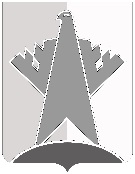 ПРЕДСЕДАТЕЛЬ ДУМЫ СУРГУТСКОГО РАЙОНАХанты-Мансийского автономного округа - ЮгрыПОСТАНОВЛЕНИЕ«14» декабря 2016 года                                                                                                     № 102 -нпа              г. Сургут1. Внести в постановление председателя Думы Сургутского района от        02 ноября 2016 года № 63-нпа «Об утверждении Порядка работы и состава комиссии по соблюдению требований к служебному поведению муниципальных служащих и урегулированию конфликта интересов в Думе Сургутского района» следующее изменение: В приложении 2 к постановлению слова «Залесова Алеся Николаевна - председатель первичной профсоюзной организации Думы Сургутского района;» заменить словами «Добровольский Евгений Борисович – начальник отдела наград и протокольных мероприятий аппарата Думы Сургутского района;».2. Постановление вступает в силу после его обнародования и распространяется на правоотношения, возникшие с 01 декабря 2016 года.Председатель Думы Сургутского района                                                                                  А.П. СименякО внесении изменения в постановление председателя Думы Сургутского района от 02 ноября 2016 года № 63-нпа «Об утверждении Порядка работы и состава комиссии по соблюдению требований к служебному поведению муниципальных служащих и урегулированию конфликта интересов в Думе Сургутского района»